Қарағанды облысы білім басқармасының «Балқаш қаласы жалпы білім беретін № 5 мектебі» КММ     Тақырыбы: «Адал Ұрпақ»  ерікті  мектеп  клубының               жылдық бойынша атқарған жұмысы   2020-2021 оқу жылы«Адал Ұрпақ» ерікті мектеп клубтарының негізгі міндеттері мектепте сыбайлас жемқорлыққа қарсы мәдениетті қалыптастыру, сыбайлас жемқорлыққа қарсы көзқарасты нығайту бойынша бастамаларды көтермелеу,  сыбайлас жемқорлыққа қарсы сипаттағы іс-шараларды ұйымдастыру болып табылады. Осындай міндеттерді негізе ала отырып, «№5 орта мектебі мектепке дейінгі шағын орталығымен» мемлекеттік коммуналдық мекемесінің ZOOM платформасы мен   «Адал ұрпақ- болашақ негізі» атты тақырыбында жиын өтті. Мектеп ұжымы мен 5-11 сынып оқушыларының қатысуымен өткен жиын мектепте аса өнегелі, жауапты бастамашыл және әлеуметтік құзырлы азаматты немесе патриотты қалыптастыру үшін жағдайлар жасау, заң аясында түсіндіру жұмыстарын жүргізу мақсатын көздеді. Жиын барысында ел тарихына шолу жасалып, мемлекеттік қызмет пен сыбайлас жемқорлыққа қарсы іс- қимылдарЕліміздің алдынғы дамыған елдер қатарына енуіне, мемлекетімізді өркендетуде болашақ ұрпаққа білім мен тәрбие бере отыра, оқушылардың биік жетістерге жететіндеріне сенім білдірді.Мектепте сыбайлас жемқорлыққа қарсы көзқарасты нығайту бойынша бастамаларды көтермелеу, сыбайлас жемқорлыққа қарсы сипаттағы 5-11 сынып оқушылары арасынан 11 оқушыдан тұратын «Адал Ұрпақ» ерікті мектеп клубы құрылды. Клубқа 10 сынып оқушысы Русланқызы Баян,10 сынып оқушылары Амелешова Аружан, Төлеуғазы Арұлан, Қуанышбекұлы Берікбол, 9 сынып оқушысы Тимофеев Альзиз, 8 сынып оқушылары  Жұмағали Мерұлан, Мұрат Сұлтан, қабылданды.Топ жетекшісі болып  аға тәлімгер Төлеубекова М.С тағайындалды.«Адал Ұрпақ» ерікті мектеп клубының жетекшісі Төлеубекова М.С. оқушыларды отансүйгіштікке,азаматтылыққа, дамның құқықтарына,бостандықтарына және мәіндеттеріне құрметті,адамгершілік сезімдер мен этикалық сананы, сыбайлас жемқорлыққа төзбеу мәдениетін,еңбексүйгіштікке,оқуға,өмірге жасампаздықпен қарауға тәрбиелеу мақсатында клуб мүшелерінің ұйытқы болуымен «Парасатты азамат» бұрышы жасалып, онда құнды ақпараттар жинақталды.Оқушылардың назарына адал еңбек ету керектігі, еңбек түбі-береке екені айтылып өтті. «Жемқорлық дегеніміз не?», «Жемқорлықтың қалай алдын алуға болады» сынды тақырыптарда әңгіме қозғады.Әр оқушы өз ойларын еркін жеткізіп, сыбайлас жемқорлыққа қарсы екендерін білдірді.Сыбайлас жемқорлыққа қарсы мәдениетті қалыптастыру бойынша «Адал Ұрпақ»  ерікті  мектеп  клубының жұмыс жоспарына сәйкес желтоқсан айының 10-ы жұлдызында «Біз жемқорлыққа қарсымыз!» атты тақырыпта ата-аналар жиналысы өтілді. Жиналысқа 5-11 сыныптан 30 ата-ана қатысты.Жиналыс барысында құқықтық тәрбиелеуде және құқықбұзушылықтарға, оның ішінде сыбайлас жемқорлыққа,төзбеу мәдениетін қалыптастыруда отбасының рөлі көрсетілді. Ата-аналарға балаларда құқықты, заңдарды, құқылық тәртіпті құрметтеуге тәрбиелеу бойынша жадынамалар таратылды.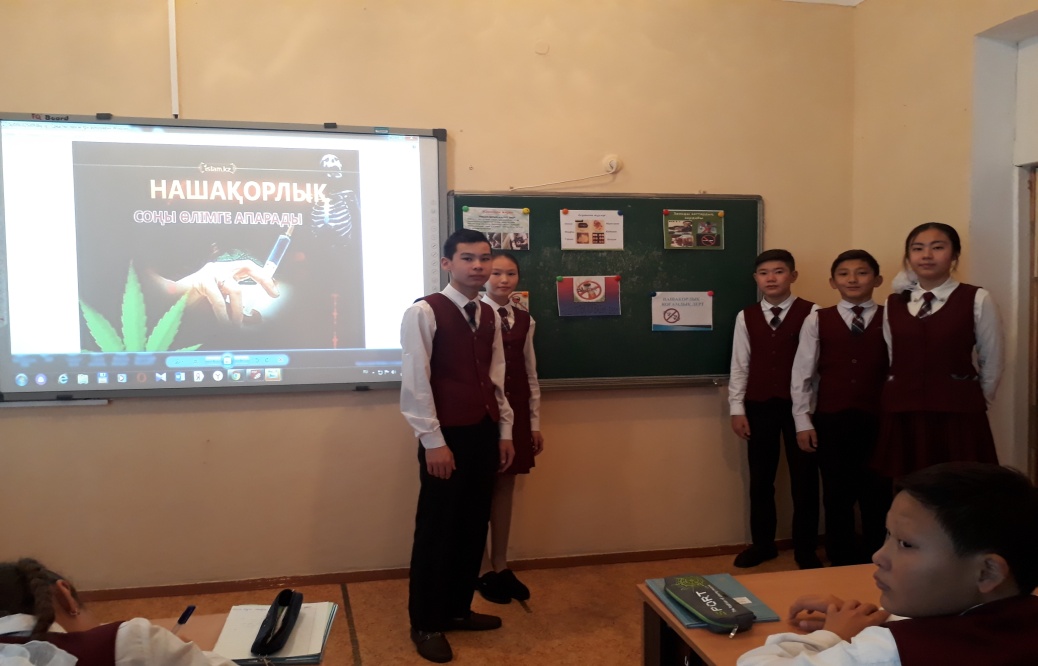 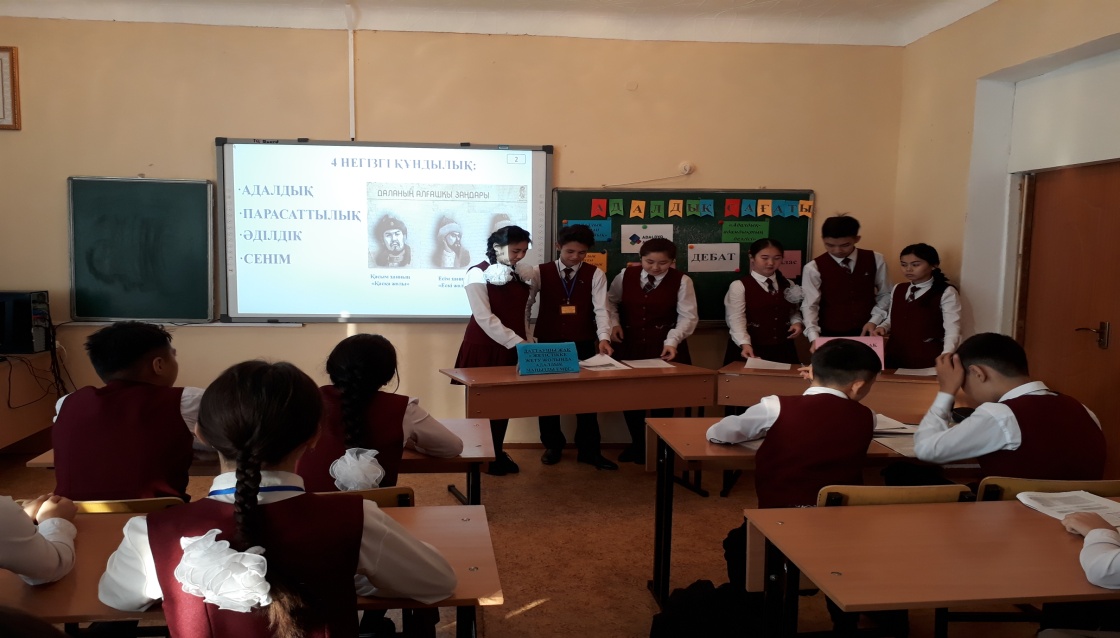 